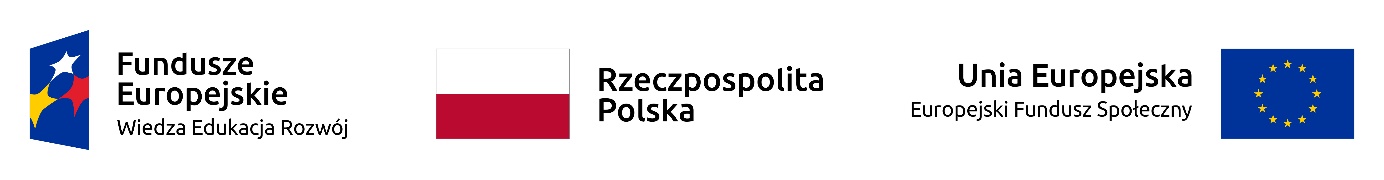 Projekt  Program Operacyjnego Wiedza Edukacja RozwójNr i nazwa Osi priorytetowej: II. Efektywne polityki publiczne dla rynku pracy, gospodarki i edukacjiNr i nazwa Działania: 2.10 Wysoka jakość systemu oświaty                                                   Załącznik nr 16  OPINIA DYREKTORA SZKOŁY O PRZYDATNOŚCI WSPARCIA DLA NAUCZYCIELA PLACÓWKI Imię i nazwisko nauczyciela: ……………………………………………………………………………………………………………….Numer PESEL: ……………………………………………………………………………………………………………………………………… Potwierdza, iż zachodzi potrzeba doskonalenia nauczyciela:                                          TAK / NIEPotwierdzam, iż nauczyciel posiada odpowiednie kwalifikacje do oferowanych form rozwoju edukacyjnego:                                                                     TAK / NIE……………………………………………                                                               ………………………………………………..…….      (miejscowość, data)                                                                                       ( podpis i pieczęć Dyrektora szkoły)